ParentNameDescriptionFile/URLResponsibilities (RASuCI-VSi)AssociationsImpacts Guides, Forms, Lists, and InstructionsEspresso Machine Operating Manualhttps://www.interfacing.com/help/epc10-webapp/12.1/en/topic/epc● Process: Process order paymentGuides, Forms, Lists, and InstructionsMenu.xlsxMenu.xlsx● Role: Barista (R)● Flow Object: Place orderGuides, Forms, Lists, and InstructionsPurchase Order Form.pdfPurchase Order Form.pdfGuides, Forms, Lists, and InstructionsStore FAQ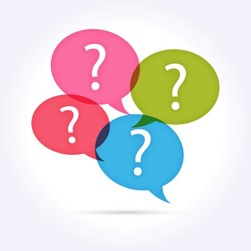 Who has the keys to the store?Only the general manager and assistance managers are authorized to have the keys to the store.What should I do if there’s a problem with the espresso machine?Inform a manager so that they can attempt to troubleshoot the problem. If not, the supplier’s maintenance personnel will need to be contacted for support. What should I do when I notice that we’re in the yellow zone for any type of material or coffee beans?Add the items onto the purchasing list and send it to the Buyer at the end of the day.http://wiki.com● Role: Barista (R)● Role: Cashier (R)● Role: BuyerGuides, Forms, Lists, and InstructionsSupplier Product Listhttps://ourintranet.ourorganization.com/supplierproductlist● Role: Buyer (R)Guides, Forms, Lists, and InstructionsWork Instructions for processing a sale.docxWork Instructions for processing a sale.docx● Role: Cashier (R)● Process: Process order payment● Flow Object: Enter order